Образац 2Упутство за попуњавање обрасца структуре цене: Понуђач треба да попуни образац структуре цене за партију за коју подноси понуду и то на следећи начин:у колони 3. уписати назив произвођача и каталошку ознаку понуђеног добра;у колони 6. уписати колико износи јединична цена без ПДВ-а; у колони 7. уписати колико износи јединична цена са ПДВ-ом;у колони 8. уписати укупна цена без ПДВ-а за дате количине и то тако што ће помножити јединичну цену без ПДВ-а (наведену у колони 6.) са траженим количинама (које су наведене у колони 5.); у колони 9. уписати колико износи укупна цена са ПДВ-ом и то тако што ће помножити јединичну цену са ПДВ-ом (наведену у колони 7.) са траженим количинама (које су наведене у колони 5.); на крају уписати укупну цену предмета набавке без ПДВ-а и са ПДВ-ом.Место и датум:________________________ЈГСП НОВИ САД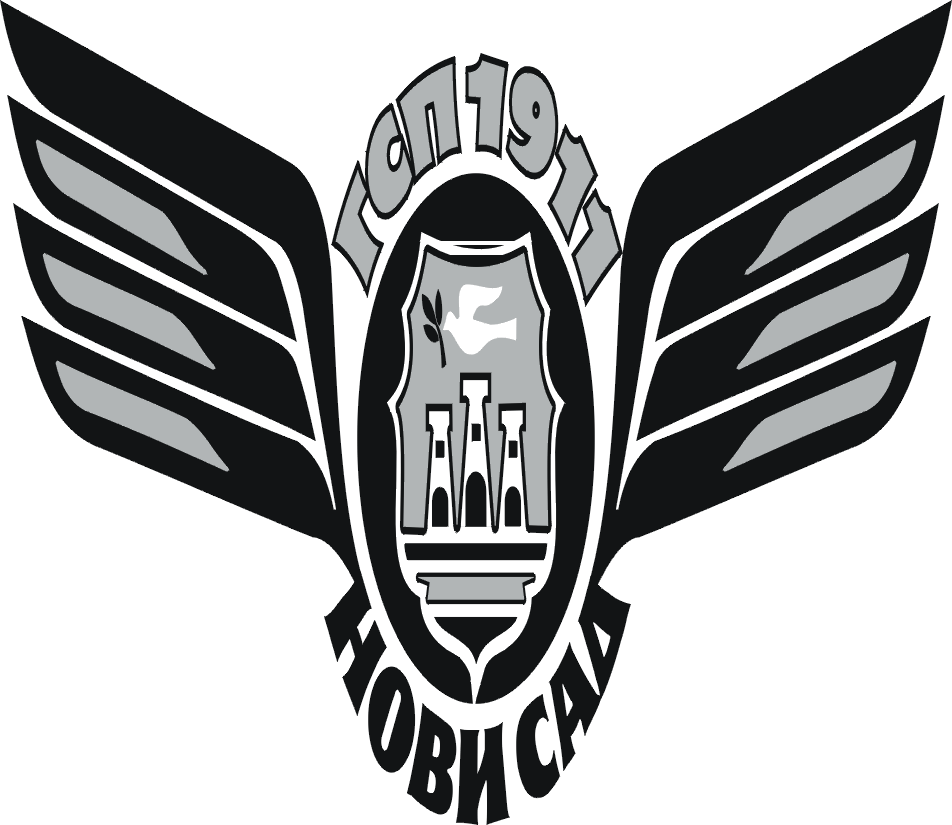 Назив обрасца:Образац структуре ценеРедни број22/14Партија 1ДЕЛОВИ ЗА МЕЊАЧ ALLISONИдентификација(или одговарајуће)Назив добраПроизвођач и ознака произвођачаЈединица мереПроцењена количина(ком)Јединична цена без ПДВ-а(дин/ком)Јединична цена са ПДВом (дин/ком)Укупна цена за дате количине без ПДВ-а(дин)Укупна цена за дате количине са ПДВ-ом(дин)123456789VL1528006КОМ2VL1528955КОМ1VL1529044КОМ20VL1529144КОМ1VL1529210КОМ35VL1529211КОМ40VL1529238КОМ1VL1529258КОМ3VL1529266КОМ1VL1529274КОМ70VL1529301КОМ1VL1529321КОМ3VL1529334КОМ3VL1529344КОМ3VL1529393КОМ1VL1529394КОМ20VL1529410КОМ2VL1529413КОМ1VL1529416КОМ1VL1529445КОМ60VL1529446КОМ35VL1529448ГАР13VL1529450КОМ35VL1529451КОМ2Укупна цена за дате количине (у динарима, без ПДВ-а)Укупна цена за дате количине (у динарима, без ПДВ-а)Укупна цена за дате количине (у динарима, без ПДВ-а)Укупна цена за дате количине (у динарима, без ПДВ-а)Укупна цена за дате количине (у динарима, без ПДВ-а)Уписати →Уписати →Уписати →Уписати →Укупна цена за дате количине (у динарима, са ПДВ-ом)Укупна цена за дате количине (у динарима, са ПДВ-ом)Укупна цена за дате количине (у динарима, са ПДВ-ом)Укупна цена за дате количине (у динарима, са ПДВ-ом)Укупна цена за дате количине (у динарима, са ПДВ-ом)Уписати →Уписати →Уписати →Уписати →Партија 2ДЕЛОВИ ЗА МЕЊАЧ ZFИдентификација(или одговарајуће)Назив добраПроизвођач и ознака произвођачаЈединица мереПроцењена количина(ком)Јединична цена без ПДВ-а(дин/ком)Јединична цена са ПДВом (дин/ком)Укупна цена за дате количине без ПДВ-а(дин)Укупна цена за дате количине са ПДВ-ом(дин)123456789VL0181282КОМ7VL0183368КОМ44VL0267489КОМ3VL0308411КОМ1VL0346806КОМ1VL0943343КОМ10VL0949657КОМ1VL0954322КОМ1VL0968433КОМ1VL1135453КОМ1VL1136486КОМ1VL1139967КОМ1VL1190064КОМ20VL1194654КОМ3VL1194655КОМ2VL1194656КОМ1VL1194670КОМ13VL1194671КОМ6VL1194672КОМ10VL1194673КОМ2VL1194675КОМ8VL1194676КОМ3VL1194678КОМ6VL1528222КОМ30VL1529291КОМ1VL1662018КОМ1VL1662048КОМ1VL1662066КОМ2VL1663058КОМ2VL1663279КОМ2VL1663282КОМ1VL1663283КОМ1VL1663284КОМ1VL1663318КОМ2VL1663326КОМ1VL1663340КОМ1VL1663371КОМ1VL1663372КОМ1VL1663618КОМ1VL1663619КОМ1VL1663769КОМ1VL1663780КОМ1VL1663844КОМ6VL3095851КОМ1VL3096322КОМ2VL3096479КОМ1VL3097474КОМ1VL6635626КОМ6VL6772536КОМ5VL6857214КОМ10VL6857220КОМ25VL6857225КОМ9VL6857257КОМ48VL6857258КОМ29VL6857280КОМ5VL6876126КОМ11VL6876129КОМ10VL6876130КОМ35VL6876154КОМ9VL6876156КОМ9VL85101643КОМ1VL85108711КОМ5Укупна цена за дате количине (у динарима, без ПДВ-а)Укупна цена за дате количине (у динарима, без ПДВ-а)Укупна цена за дате количине (у динарима, без ПДВ-а)Укупна цена за дате количине (у динарима, без ПДВ-а)Уписати →Уписати →Уписати →Уписати →Уписати →Укупна цена за дате количине (у динарима, са ПДВ-ом)Укупна цена за дате количине (у динарима, са ПДВ-ом)Укупна цена за дате количине (у динарима, са ПДВ-ом)Укупна цена за дате количине (у динарима, са ПДВ-ом)Уписати →Уписати →Уписати →Уписати →Уписати →Партија 3Партија 3ДЕЛОВИ ЗА МЕЊАЧ VOITHДЕЛОВИ ЗА МЕЊАЧ VOITHДЕЛОВИ ЗА МЕЊАЧ VOITHДЕЛОВИ ЗА МЕЊАЧ VOITHДЕЛОВИ ЗА МЕЊАЧ VOITHДЕЛОВИ ЗА МЕЊАЧ VOITHДЕЛОВИ ЗА МЕЊАЧ VOITHИдентификација(или одговарајуће)Назив добраПроизвођач и ознака произвођачаЈединица мереПроцењена количинаЈединична цена без ПДВ-аЈединична цена са ПДВом Укупна цена за дате количине без ПДВ-а(дин)Укупна цена за дате количине са ПДВ-ом(дин)123456789FO01.0005.12КОМ8FO01.0021.78КОМ25FO01.0265.93КОМ105FO01.0340.36КОМ2FO01.0428.22КОМ10FO01.0584.72КОМ160FO01.0649.40КОМ240FO01.0708.56КОМ30FO150.00062010КОМ26FO150.00085811КОМ10FO151.000.887.1КОМ35FO151.00253212КОМ6FO50.5508.20КОМ30FO50.5516.11КОМ20FO50.5542.20КОМ4FO50.6855.10КОМ3FO50.7019.13КОМ1FO50.7147.16КОМ30FO50.7242.11КОМ120FO50.7255.12КОМ6FO50.7282.10КОМ650FO50.7291.10КОМ6FO50.7715.20КОМ20FO50.7920.10КОМ20FO50.9053.11КОМ100FO50.9492.12КОМ24FO50.9743.13КОМ80FO52.6303.10КОМ10FO52.6306.10КОМ80FO52.6333.11КОМ30FO52.6356.22КОМ2FO52.6983.11КОМ3FO52.6985.10КОМ1FO52.9871.13/11КОМ20FO54.7468.20КОМ5FO54.7468.20/1КОМ5FO54.7468.20/2КОМ60FO54.8208.10КОМ8FO54.9141.10КОМ30FO56.2270.11КОМ5FO56.3473.10КОМ1FO58.2250.13КОМ20FO58.2460.13КОМ15FO58.2885.11КОМ1FO58.3825.20КОМ1FO58.4150.12КОМ70FO59.3255.10КОМ80FO59.3355.10КОМ71FO59.3597.10ГАР27FO64.0995.12КОМ6FO64.1547.11КОМ5FO68.0903.10КОМ1FO68.5503.24КОМ1FO90.0856.10КОМ30FO90.1086.10КОМ2FO90.1202.20КОМ80FO90.1236.11КОМ600FO90.3051.10КОМ4FO90.3500.10КОМ20FO90.8462.12КОМ100FO91.3599.10КОМ34FO92.2396.10КОМ16FO64.1549.10КОМ2FO54.6017.10KOM3FO90.1265.12KOM7FO64.0179.10KOM1FO150.00189011KOM1Укупна цена за дате количине (у динарима, без ПДВ-а)Укупна цена за дате количине (у динарима, без ПДВ-а)Укупна цена за дате количине (у динарима, без ПДВ-а)Укупна цена за дате количине (у динарима, без ПДВ-а)Уписати →Уписати →Уписати →Уписати →Уписати →Укупна цена за дате количине (у динарима, са ПДВ-ом)Укупна цена за дате количине (у динарима, са ПДВ-ом)Укупна цена за дате количине (у динарима, са ПДВ-ом)Укупна цена за дате количине (у динарима, са ПДВ-ом)Уписати →Уписати →Уписати →Уписати →Уписати →Партија 4Партија 4ДЕЛОВИ СПОЈНИЦЕДЕЛОВИ СПОЈНИЦЕДЕЛОВИ СПОЈНИЦЕДЕЛОВИ СПОЈНИЦЕДЕЛОВИ СПОЈНИЦЕДЕЛОВИ СПОЈНИЦЕДЕЛОВИ СПОЈНИЦЕИдентификација(или одговарајуће)Назив добраПроизвођач и ознака произвођачаЈединица мереПроцењена количина(ком)Јединична цена без ПДВ-а(дин/ком)Јединична цена са ПДВом (дин/ком)Укупна цена за дате количине без ПДВ-а(дин)Укупна цена за дате количине са ПДВ-ом(дин)123456789VL3018130КОМ10VL3018131КОМ10VL0267144КОМ7VL1527474КОМ10VL1655288КОМ20VL1655412КОМ6IV2995559КОМ1IV2995724ГАР1VL1655639КОМ8VL1669488КОМ4VL3094730КОМ11Укупна цена за дате количине (у динарима, без ПДВ-а)Укупна цена за дате количине (у динарима, без ПДВ-а)Укупна цена за дате количине (у динарима, без ПДВ-а)Укупна цена за дате количине (у динарима, без ПДВ-а)Уписати →Уписати →Уписати →Уписати →Уписати →Укупна цена за дате количине (у динарима, са ПДВ-ом)Укупна цена за дате количине (у динарима, са ПДВ-ом)Укупна цена за дате количине (у динарима, са ПДВ-ом)Укупна цена за дате количине (у динарима, са ПДВ-ом)Уписати →Уписати →Уписати →Уписати →Уписати →Потпис овлашћеног лица понуђачаМ.П.